Documents of Nanjing Municipal Urban and Rural Construction CommissionNing JianJian Jian Jian Zi (2018) No. 238Notice on doing a good job in the credit evaluation of construction enterprises in the construction industry in Nanjing in the first half of 
2018All relevant units:The establishment of a social credit system is an important measure to strengthen and innovate social governance, and an important means to transform government functions and strengthen supervision during and after the event. Since 2000, our committee  has conducted a unified credit appraisal of construction enterprises engaged in construction activities in Ningbo, and brought the results of the comprehensive credit appraisal of enterprises into the bidding for project construction. Through credit management, we have stimulated the motive force for enterprises to operate in good faith, and a credit environment of "incentives for trustworthiness and punishment for untrustworthiness" has been established in the construction market. In accordance with the work arrangements of the Ministry of Housing and Urban-Rural Development and the Department of Housing and Urban-Rural Development of Jiangsu Province  on the construction of the credit system, our committee has decided to start the credit evaluation of construction enterprises in  the construction industry in the first half of 2018, and hereby notifies the relevant matters as follows:I. Credit Appraisal StandardsAccording to the feedback from various competent departments and all sectors of society, combined with the specific characteristics of the construction market supervision in Nanjing, our committee has revised the credit evaluation standards (see annex), and the validity period of various addition and subtraction documents involved in the standards is described in the scoring instructions, and the special circumstances are explained by the competent departments. 2. Evaluation methodsEach competent credit department collects and  pushes the credit information generated by participating enterprises from their construction activities within the scope of Nanjing from January 1 to June 30, 2018 "Nanjing Construction Market Supervision and Integrity Information Integration Platform", after summarizing, finally obtained the credit evaluation score of the enterprise. The organizational structure, evaluation methods, archive establishment, and information collection of credit appraisal work continue to be implemented with reference to the measures of the Notice on Doing a Good Job in the Credit Appraisal of Enterprises in the Construction Industry in Nanjing in 2014  (Ning Jian Jian Jian Jian Jian Zi [2014] No. 1070). 3. TimingBefore July 4, the list of participating enterprises will be determined (the qualification management departments of the Municipal Construction Commission will push the list of participating enterprises to the platform of the Construction Commission);From July 5 to August 4, various departments of the Municipal Construction Commission collected and entered the credit information of participating enterprises. Among them, each district (park) should submit information on the good behavior and bad behavior of enterprises in its jurisdiction before July 20 (the reporting methods and requirements should be separately notified by the credit evaluation information collection departments);From August 7 to August 14, the results will be announced;From August 15 to August 18, it will be adjusted according to the public feedback information;Complete the establishment of the emergency database of construction enterprises before August 25, announce the results of the credit evaluation of construction enterprises, and push the results to the municipal public resource trading center, and the public resource trading center will use new credit scores in a timely manner. Fourth, the use of resultsConstruction enterprises above the second level (including second level) with the top 10% credit scores  shall join the directory of emergency contractors for government investment projects after voluntary commitments and public announcements. According to Article 9 of the Implementation  Opinions of the Provincial Department of Housing and Urban-Rural Development on Reforming and Improving the Bidding system for Housing Construction and Municipal Infrastructure Projects (Su Jiangui (2017) No. 1): "In addition to the comprehensive assessment method, the evaluated minimum bid price method, the reasonable low price method, and the combination are adopted  If the winning bidder method is determined randomly, the bidder may also increase the bidder's market credit evaluation as a review factor, and the weight is generally 2% to 6%, and the specific evaluation method should be specified in the bidding documents. "Taking into account the special situation of the large number of small and medium-sized projects in the construction market in Nanjing, taking into account the operation and development of a large number of third-level qualified enterprises, the implementation of the  minimum bid price method, the reasonable low price method, and the reasonable price random determination of the winning bidder method is suspended. Among all credit appraisal standards, where the document stipulates a  validity period, it is calculated from the date of issuance of the document; if the validity period is not specified, the general evaluation period is one year.  For matters that are particularly consistent with the credit appraisal cycle, the validity period is calculated according to the period of each appraisal cycle. Annex: 1. Unified standard for credit evaluation of construction enterprises in the construction industry in the first half of 20182. The competent department for credit appraisal of construction enterprisesOffice of Nanjing Municipal Urban and Rural Construction CommissionIssued on 12 June 2018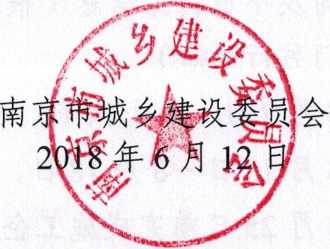 Annex 1:Nanjing Construction Enterprise Credit Evaluation Unified Standard (Market)Description of scoring criteriaFirst, the general requirements1. In this standard, the industry association refers to the construction industry association, and the competent department refers to the competent department of the construction industry. 2.   In this standard, if it is commended by the people's government, the competent department and the industry association, the honors of different levels of the same enterprise or the same project and the same nature shall be scored according to the highest level and shall not be cumulatively scored; the honors commended by the same enterprise, the same nature, and the same level of industry associations shall be recorded once. 3. The commendations and other bonus points in this standard are obtained by enterprises. 2. Bonus points(1) Commendations by the government and competent departments (1 to 4 refers to the commendation of enterprises).1. "Commended by the State Council". 2. "Commended by the Ministry of Housing and Urban-Rural Development and the People's Government of Jiangsu Province". 3. "Commended by the Department of Housing and Urban-Rural Development of Jiangsu Province and the People's Government of Nanjing Municipality". 4. "Commended by the municipal competent department". (2) Commendation of the Association (refers to the commendation of the enterprise)1. "Commended by national industry associations". 2. "Commended by provincial industry associations". 3. "Commended by municipal industry associations". (3) National, provincial and municipal general reports and commendations (referring to praise for enterprises)1. "Received commendations from the competent state departments for market supervision, special inspections and inspections".  2. "Received commendations from provincial-level competent departments for on-site supervision, special inspections, and inspections.".  3. "Received commendations from the municipal competent departments for market supervision, special inspections and inspections".  4. Enterprises that have obtained the public announcement of the administrative department for industry and commerce to "abide by the contract and re-credit", and the enterprise has no serious bad behavior and administrative punishment in the construction industry, it shall be at the municipal and provincial levels- 3 -The national level adds 1 to 3 points respectively, subject to the official announcement information of the department. (4) Important contributionsImportant contribution: refers to the active participation in the government and the competent departments organized by the research, pilot, emergency and other events, and pay more manpower, material resources of the enterprise behavior. Emergency rescue and disaster relief behaviors should be confirmed by the government, competent departments, municipal and above documents, and the confirmation documents should be promptly submitted to the relevant credit appraisal departments of our commission; pilots and investigations should form corresponding results reports, and be confirmed by the competent departments of the construction industry at the municipal level and above. The (park management committee) in this clause  refers specifically to the park management committee confirmed at or above the municipal level. (5) Project performance"Performance filing evaluation score", divided into 11 majors, is sorted according to the amount of the construction in progress  12 months before the last point in the evaluation period, and after sorting, it is divided into 10 equal parts according to the number of enterprises, and then according to the amount of the recorded contract from high to low, each equal part Score 10 points, 9 points, 8 points, 7 points, 6 points, 5 points, and so on 4, 3, 2 and 1. Enterprises with no recorded output value, the performance is divided into 0 points. 3. Deduction of points(1) Administrative penalties"Those who have received administrative penalties from the competent departments" are administrative penalties imposed by the competent departments for the market behavior of enterprises. (2) Circulate criticism1. "Criticized by the competent state departments for market supervision, special inspections, and inspection circulars."  2. "Criticized by the provincial competent departments for market supervision, special inspections, and inspection circulars."  3. "Criticized by the municipal competent department for market supervision, special inspection, and inspection circulars." (3) InterviewsWhen interviewed by the competent department, the written record of the unit and the issuance of the interview document shall prevail.(4) Clearing arrears, etc"In the 'clearing of arrears', the long-term management of civilized cities, the comprehensive management of social security and other major,Those who do not cooperate in an emergency, dereliction of duty, or cause adverse social impact" and are cleared out of the Nanjing market by the main management department or restricted in the provincial market, points shall be deducted in accordance with this article. Its validity period shall prevail in accordance with the time limit specified in the document, and if there is no provision in the document, the period for collecting credit evaluation information shall prevail. (5) Serious negative conduct1. "Not cooperating with the competent department's law enforcement inspection or disobeying the management of the competent department and refusing to rectify", during the market inspection, the personnel required to be present did not show up for any legitimate reason or did not provide information on the market behavior of the construction site, as well as did not implement the relevant requirements of the documents and notices of the competent department, and refused to rectify , or where the market activities arranged by the competent departments are not participated in or implemented in accordance with the regulations, points shall be deducted in accordance with this article. 2. In the "complaint (exposure) or malicious complaint verified (non-quality, safety)", the individual complaint is recognized by the enterprise under the name of the enterprise; the individual complaint is not recognized by the enterprise, and the enterprise shall punish the individual accordingly and not be counted under the name of the enterprise. 3. "The collection, collation and review of market behavior data at the construction site are untrue, untimely or incomplete (from)", including the relevant management system, the general contracting enterprise has not reviewed the qualifications and employment of the subcontracted enterprises of the project and reported to the supervision for approval or the approval procedures are incomplete. 4. "Failure to review and report the information of enterprises, projects and personnel in a timely manner in accordance with regulations", including: failure to report or change enterprise credit file information in a timely manner; failure to review and report the basic information of enterprise projects and construction site employment information in a timely manner; failure to report construction industry statistics in a timely manner in accordance with regulations  Annual reports and other statistical reports. 5. "If the management personnel assigned by the enterprise to the construction site are incomplete or the performance of duties is not in place and verified, in each case, the construction site management personnel here refer to the  personnel other than the management personnel specified in the project department that should be established at the construction site according to the requirements of the competent department or according to the provisions of relevant documents." The content of performance of duties shall be carried out with reference to relevant requirements. 6. "Found in the market management that the enterprise provided false materials or did not perform the relevant matters as promised" mainly includes: altering, forging and lending the "Construction Industry Qualification Certificate", "Safety Production License" and "Seal" by the construction enterprise As well as personal qualification certificates and other relevant documents, providing false performance certificates, authorization certification materials, etc. 7. "Failure to handle the credit manual in a timely manner in accordance with the regulations or to use the unprocessed credit manual construction enterprise in subcontracting activities" refers to the enterprise undertaking the project in the Nanjing market without going to the relevant supervision department to establish a credit file and receive the credit manual, as well as the general contracting (professional Contracting) The act of an enterprise awarding subcontracting projects to subcontracting units without credit manuals. 8. "Construction contract (including professional contracting (sub-contract) and labor subcontracting contract), construction site project department has not filed or changed the filing", the construction contract includes: the construction contract signed by the bidding and bidding to undertake the project, and the construction contract signed by the direct contract undertaking project And other ways to undertake the construction contract signed by the project. 9. "Recorded by the competent department due to other serious bad behavior" refers to  the serious bad behavior recorded in writing by the market management department, mainly including: failure to report the construction industry statistics quarterly report and annual report in a timely manner in accordance with the regulations; the successful bidder and the bidder enter into a departure from the substance of the contract  Those who are not allowed to accept an agreement or who do not conclude contracts in accordance with the bidding documents and bidding documents; those who do not sign a contract with the bidder without a legitimate reason after the notice of winning the bid is issued, or who do not perform their obligations by signing a contract; those who engage in bribery, collusion, or other such acts in the bidding process in the construction project activities, or commit fraud in the bidding process, and so on. (6) General bad conduct1. "The management personnel of the project department and the on-site operation personnel do not meet the requirements and have been verified", including: the management personnel of the project department of the construction site are not the personnel of the unit (the personnel in the enterprise information database of the unit) or the staff does not meet the requirements or is equipped but is not on the job according to the regulations; the on-site operation personnel hold a certificate to take up the post The rate is less than 70%; special types of work are not certified. 2. "If the main management personnel of the project department at the construction site do not perform the relevant procedures and are not on the job and are verified", the market inspection does not find the main management personnel of the project department that is filed with the competent department at the scene, and the enterprise also fails to provide changes or fails to perform the leave procedures, points will be deducted according to this article. 3. "Building construction contracts (including professional contracts (points) and labor subcontracts),If the construction site project department fails to file or change the filing in a timely manner, it refers to the construction contract (including professional undertaking (sub-contract) and labor subcontracting contract) and the construction site project department, which exceeds the prescribed time limit to handle the above procedures. In accordance with the requirements of the national, provincial, and municipal administrative reforms, after the issuance of official documents for the recordal of the cancellation of contracts. This article will be revised again. 4. "Failure to create and file for the general and branch schools of the peasant and peasant amateur schools in accordance with the regulations, each case", including: enterprises with construction general contracting qualifications of level two or above, failure to establish the general school of the peasant industrial surplus school in accordance with the regulations, and the construction area of the urban project in the urban area Construction sites of more than 8,000 square meters or with a project value of more than 10 million yuan have not established branches of peasant and labor surplus schools (project departments) in accordance with regulations and filed for the record; the construction area of projects in suburban counties is more than 5,000 square meters Or a construction site with a project cost of more than 5 million yuan, and failed to establish a branch of the Peasant Workers' AndRy School (Project Department) in accordance with the regulations and file it for the record. 5. "Failure to file the performance of the labor manager in accordance with the regulations" refers to the construction general contracting contract, the professional project contract (subcontracting) contract, and the labor subcontract after the contract filing, but not in 7 Within working days, the performance declaration of the on-site construction labor service manager hired by the employee, as well as the newly added construction labor service manager, did not declare the increase within 7 days after the employment was hired. If the construction labor manager is replaced or revoked during the construction process of the project, the change is not filed with the competent administrative department of construction in Nanjing Within 7 days after the change occurs. 6. If the statistical report of the construction industry is not timely, untrue and incomplete, after verification, 1 point  will be deducted for each item, and the maximum deduction for the three items will be 3 points. 7. "Recorded by the competent authorities due to other general bad behaviors" refers to all general bad behaviors recorded by the market management department in writing that do not include the above examples. Nanjing construction enterprise credit assessment unified standards (quality).Description of scoring criteriaFirst, the general requirements1. This standard is only suitable for undertaking engineering projects within the scope of Nanjing, and has obtained the annual "Jiangsu Province Construction Enterprise Credit Management Manual" construction enterprises. 2. When the same matter in this standard adds or subtracts points in the same scoring cycle, the highest score is calculated and no cumulative addition or subtraction points are made. 3. The time of assessment matters shall be subject to the issuance time of documents, circulars, etc. 2. Bonus points(1) Won the project quality award1. The project quality award refers to the award won by the enterprise within the scope of Nanjing City and within the scoring cycle , subject to the official commendation document, and the project quality award obtained by the enterprise outside the scope of Nanjing City is not within the scope of extra point statistics;2. The same enterprise, the same project, the same nature of different levels of honor (national quality project, provincial quality project, municipal quality project), in the scoring cycle to take the highest level of scoring, not cumulative extra points;3. The national level of other special quality project commendations for the same enterprise is limited to one, because the project that has won the National Quality Project Award, the China Civil Engineering Zhan Tianyou Award, and the China Construction Engineering Decoration Award Table should have won the provincial quality project Yangzi Cup Award commendation;4. Participating units that have won commendations for high-quality projects at or above the municipal level shall be based on the official documents for evaluation;5. The participating units (with commendation documents) that have won the commendation of high-quality projects will be added with reference to the halving of the same level;6. For those who have won the commendation of municipal quality projects, the maximum total value of the total total number of additional points in the scoring cycle of the same enterprise is 20 (points);7. For obtaining the municipal high-quality structural engineering, the maximum total value of the additional point limit of the same enterprise in the scoring cycle  is 15 (points). (2) Application of construction methods and new technologies1. Construction method and new technology refer to the awards won by the enterprise in the scoring cycle, and the commended target project is declared by the relevant competent department of Nanjing Municipality and the project location should be within the scope of Nanjing  Municipality;2. Construction method and new technology application, the maximum total bonus point limit of the same enterprise is 12 (points). (3) Receiving commendations in ministerial, provincial, municipal and district inspections1. Commendation received in the ministry, province and municipal inspection means that the enterprise obtains it within the scoring cycle, and the official release document shall prevail;2. High-quality demonstration observation projects refer to observation meetings that are determined and organized at the corresponding level within the scoring cycle . 3. The district-level project quality supervision and inspection and inspection are commended, and the documents officially issued and publicized by the administrative department in charge of district (park) construction shall prevail. The maximum total bonus point limit of the same enterprise is 4 (cents), and the total value of the same project bonus point limit of the same enterprise is 2 points. (4) Advanced quality managementOnly enterprises within the scoring cycle and the project within the scope of Nanjing City, support the cooperation with Nanjing Quality Supervision and Management Work with obvious results, outstanding performance, and obtain the title of Advanced Unit for Quality Management of The Government or the Competent Administrative Department of Construction at or above the municipal level; the principle of not repeating the bonus points is limited to one item for the same matter. 3. Minus points(1) Quality accidents occurThe occurrence of quality accidents refers to accidents concluded by the enterprise within the scoring cycle, and points are deducted according to the determination of the responsible unit in the case closure materials of the accident investigation department. (2) Receiving administrative punishments1. Administrative punishment refers to the enterprise in Nanjing City, within the scope of nanjing, during the scoring period due to construction quality and other issues required by the construction administrative department to partially stop work and carry out administrative punishment;2. Where the same enterprise is required by the competent administrative department of construction to partially stop work or impose administrative penalties due to the same problem, the highest deduction of points shall be deducted; if the same enterprise is required to partially stop work or impose administrative penalties due to different problems, the cumulative deduction of points shall be made. 3. The deduction of points for administrative punishment shall be subject to the penalty decision issued by the administrative punishment department entrusted by the competent administrative department of construction or  the district. (3) Receiving criticism from the circular1. Notification and criticism refers to the acceptance of the enterprise within the scoring cycle, subject to the official release of documents ;2. The competent administrative departments for construction at the district (park) level and above refer to the Ministry of Housing and Urban-Rural Construction, the Provincial Department of Housing and Urban-Rural Development or the Provincial Construction Project Quality Supervision Agency, the Municipal Urban and Rural Construction Committee or the Municipal Construction Project Quality Supervision Agency; 3. The same project at different levels of notification and criticism is deducted as a cumulative deduction. 4. Due to construction quality management reasons, it was interviewed by the competent departments of the city (district, park), province and ministry, and each time it was -2, -4 and -6 points. 5. During the scoring cycle, if an enterprise is in a project within the scope of Nanjing City, due to the quality of the construction of the project, it will cause group litigation and group visits, and the construction process violates the mandatory provisions, and will be deducted points for different degrees. (4) Non-deductible items1. During the scoring cycle, if the enterprise's unit project within the scope of Nanjing City causes group litigation and group visits due to  the quality of the project construction, causing a bad impact on society, and is exposed by the media, and verified by the relevant competent unit, credit deduction points are given, and no deduction is allowed. 2. During the scoring cycle, the unit project within the scope of Nanjing City, due to the construction quality of the cause of cracking, leakage and adverse effects, after verification, the credit deduction points will be given, and shall not be deducted. Nanjing Construction Enterprise Credit Evaluation Unified Standard (Safety)Note: In the event of a general production safety accident, the special deduction method for credit scores is detailed in the scoring instructions.Description of scoring criteriaDescription of the bonus points:First, safe and standardized civilized construction sites1. Safety standardization civilized construction site refers to the awards won by enterprises within the scope of Nanjing City, during the scoring week , subject to the official commendation documents, and the safety standardization civilized construction sites obtained by enterprises outside the scope of Nanjing City are not within the scope of extra points statistics;2. "AAA-level safe and civilized construction site" refers to the project commended by the China Construction Industry Association, and "provincial standardized civilization demonstration site" refers to the project commended by the Department of Housing and Urban-Rural Development of Jiangsu Province  "Municipal civilized construction site" refers to the project commended by the Nanjing Municipal Urban and Rural Construction Committee; (If the name of the award for civilized construction sites at all levels is adjusted, it will not affect the calculation of extra points.) ）3. The same enterprise, the same project, the same nature of different levels of honor (AAA level safety and civilization site, provincial standardization civilization demonstration site, municipal civilized site), take the highest level score, do not make cumulative extra points;4. "AAA level safe and civilized construction site, provincial standardized civilization demonstration site" participating units (with commendation documents) float down a level for additional points. For example, the participating units of the "provincial safe and civilized construction  site" will be given extra points according to the "municipal standardized and civilized demonstration site";5. The creation of project safety production standardization refers to the project safety production standardization  evaluation results obtained by the construction enterprise from the project evaluation subject (each construction project safety supervision agency) at the same time as obtaining the project termination safety supervision notice, and the evaluation result is "excellent" and "qualified" and "Failed". (In order to ensure the fairness of the credit evaluation of construction enterprises, the creation of project safety production standardization is limited to handling safety supervision after January 1, 2017.) Supervise the filing procedures of the project. The creation time of project safety production standardization shall be subject to the time when the evaluation body gives the evaluation results. ）2. Advanced unit of Ankang Cup competition1. The advanced unit of the Ankang Cup competition refers to the awards won by the enterprise in the scoring cycle, subject to the official commendation documents;2. The commendation of the Ankang Cup competition within the enterprise is not counted in the scope of extra point statistics;3. The awards of non-units such as winning teams and outstanding individuals are not counted in the scope of extra point statistics. Third, it was praised by the general report1. General reporting refers to the praise obtained by the enterprise in the scoring cycle, subject to the official release of the document;2. The ministerial housing system refers to the Ministry of Housing and Urban-Rural Development, and the provincial housing system refers to the Provincial Department of Housing and Urban-Rural Development and the Provincial Construction Project Safety Supervision Agency; the municipal construction system refers to the Municipal Urban and Rural Construction Committee and the municipal construction project safety supervision agencies; and the district-level construction system refers to the district (park) construction administrative department;3. The district-level construction system commends projects that are not within the scope of its supervision jurisdiction and is not included in the scope of extra points statistics;4. In the same credit appraisal cycle, the same project is repeatedly commended by the regulatory department at the same level and does not make cumulative extra points. In the same notification document, if different projects of the same enterprise are commended, no cumulative extra points will be made;5. The commendation documents at the municipal and district levels shall be reported to the Quality and Safety Department of the Municipal Construction Commission within 5 working days from the date of release of the documents  , and shall be announced on the website of the Municipal Construction Commission. 4. Observe the demonstration site1. Observation of demonstration sites refers to those that are determined and organized during the scoring cycle;2. The provincial observation demonstration site refers to the demonstration project in Nanjing City organized and observed by the Provincial Housing and Urban-Rural Construction Department or the Provincial Construction Project Safety Supervision Agency, and the municipal observation demonstration site refers to the demonstration project organized and observed by the Municipal Urban and Rural Construction Committee or the municipal construction project safety supervision agencies. District-level observation demonstration sites refer to the construction of each district (park).The demonstration projects observed by the competent administrative departments shall be subject to the officially published documents;3. The district-level construction system observation demonstration site is limited to the credit bonus points for projects within its supervision jurisdiction ;4. The same enterprise can accumulate additional points for the provincial, municipal and district observation sites of different projects of the same enterprise, and the same enterprise and the same project at all levels of various types of observation sites at the provincial, municipal and district levels take the highest level of additional points, and do not make cumulative additional points. 5. Others1. The installation of remote video surveillance system refers to the enterprise signing a contract within the scoring cycle, completing the installation and completing the safety supervision filing, and accessing the supervision platform of the competent administrative department of construction.  If the same enterprise installs the same project repeatedly, no cumulative extra points will be made;2. In accordance with the deployment of the Municipal Construction Commission and the Municipal Environmental Protection Bureau, complete the construction of the smart construction site, and give extra points after confirmation by the Municipal Construction Commission;3. For the same project, if the smart construction site has been added, remote video surveillance will not be added. Description of the deduction:1. Subject to administrative punishment or administrative handling1. Administrative punishment or administrative handling refers to the enterprise's interview, suspension of work, administrative punishment or red and yellow card warning within the scope of Nanjing City, due to problems such as safe production and civilized construction within the scoring cycle. Among them, the interview, according to the level of the competent department, the city, province, and ministry are divided into -2, -4, -6 points each time;2. If an individual is warned by a red and yellow card by the competent department due to inadequate performance of his duties, 2 points will be deducted for each red card  and 1 point for the yellow card;3. If the same enterprise is interviewed, suspended, administratively punished or warned by a red or yellow card due to the same problem, the highest number of points will be deducted; if the same enterprise is interviewed, suspended, administratively punished or warned by a red or yellow card due to different problems, the cumulative deduction of points shall be made; If the red and yellow card warnings are given to enterprises and individuals at the same time due to the same problem, the highest number of points will be deducted. (The same question deducts points across.)The deduction of points for the published period is not considered for the deduction of the score of the published period. ）Second, they were criticized by the circular1. Notification of criticism refers to the criticism received by the enterprise during the scoring cycle, subject to the official release of the document;2. The construction system at the municipal level and above refers to the Ministry of Housing and Urban-Rural Development, the Provincial Department of Housing and Urban-Rural Construction or the Provincial Construction Project Safety Supervision Agency, the Municipal Urban and Rural Construction Committee or the Municipal Construction Project Safety Supervision Agency; 3. The district-level construction system reports and criticizes projects that are not within the scope of its supervision jurisdiction, and is not included in the statistical scope of deduction points;4. The same project at different levels of notification and criticism for cumulative deduction;5. If the enterprise project is warned by the red and yellow card at the same time as being notified of criticism, it will not be deducted points cumulatively, and the highest deduction point will be taken;6. The criticism documents at the municipal and district levels should be reported to the Quality and Safety Department of the Municipal Construction Commission within 5 working days from the date of release of  the documents, and announced on the website of the Municipal Construction Commission;7. For the environmental protection and other departments to confirm the use of unqualified oil products or the use of high-emission non-road mobile machinery within the G2501 enclosure, according to the municipal environmental protection department notification  letter, deduct points. 3. Others1. The enterprise behavior involved should be within the scope of Nanjing City, and the scoring cycle occurs;2. If there is more than one normative term corresponding to the mandatory standard of the project, the points shall be deducted according to the number of normative terms;3. Where the same enterprise is issued a work suspension notice, an interview, a red and yellow card warning or an administrative penalty for violating the same act in items 32 to 40, no cumulative deduction of points will be made, and the highest number of points will be deducted; violation of articles 32 to 40 will be deducted  Where there are different acts in the item, points shall be deducted cumulatively. (Same ask.)Where the deduction of the questions spans the scoring cycle, the deduction of the published cycle is not considered. ）Fourth, the occurrence of production safety accidentsThe occurrence of production safety accidents refers to the production safety incidents that occur during the scoring cycle of the enterprise, and the points deducted from the accident units warned by the Municipal Construction Commission, and the points deducted cannot be deducted by extra points in principle; for the enterprises that ranked in the top ten in the housing construction, municipal, and decoration credit scores of the construction enterprises in our city during the scoring cycle, the general production  safety accidents occur. After the approval of the Municipal Urban and Rural Construction Committee, it can be deducted. Nanjing Construction Enterprise Credit Appraisal Unified Standards (Real-Name System)Construction enterprises in the construction industry performance filing evaluation score score descriptionRemark:1. According to the main qualification of the construction enterprise, the enterprises with performance filing in the participating enterprises are divided into fourteen categories. 2. Each category is sorted according to the filing output value of the enterprises in the self-built system, and the enterprises will be sorted by 10 equal parts, and the corresponding performance examination scores of the enterprises in the equal parts will be given according to the filing output value from high to low. 3. Enterprises without recorded output value, the performance is divided into 0 points. - 22 -Annex 2The competent department for credit appraisal of construction enterprises1. Nanjing Municipal Construction and Installation Management Office (Housing Construction Enterprise Market Branch): South Building, No. 44 Jiefang Road  , Tel: 84632232, 846322122. Nanjing Municipal Administration Office (Municipal Enterprise Market, Quality and Safety): No. 208,  Jiqingmen Street, Tel 86996106, 869961053. Nanjing Decoration Industry Management Office (Decoration Enterprise Market, Quality Score): 3rd Floor, No. 183,  Guangzhou Road, Tel 83630050, 836300514. Nanjing Construction and Installation Engineering Quality Supervision Station (Quality Score of Housing Construction Enterprises): No.  33-30, Yudao  Street, Tel: 84688552, 846885505. Nanjing Construction Safety Production Supervision Station (safety points for housing construction enterprises and decoration enterprises): 4th floor, No. 1 Babao East Street, contact telephone 84495928, 844803846. Nanjing Construction Industry Construction Personnel Service Management Center (real-name system for housing construction, municipal and decoration enterprises): No. 45, Alfalfa Garden Street, tel 84870013, 848618647. Nanjing Municipal Construction Commission Quality and Safety Supervision Department: 6th Floor, No. 183 Guangzhou Road, Tel  837535989. Construction Market Supervision Office of Nanjing Municipal Construction Commission: 6th Floor, No. 183 Guangzhou Road, Tel84495430 QQ920809118categoryprojectserial numberstandardstandardstandardcategoryprojectserial numberCorporate market behavior contentScorestandardCap scorePlusI. The government and competent departments shall demonstrate this1Each of those that have been commended by the State Council+ 10PlusI. The government and competent departments shall demonstrate this2Those who have been commended by the Ministry of Housing and Urban-Rural Development and the People's Government of Jiangsu Province, each item+8PlusI. The government and competent departments shall demonstrate this3Those who have received commendations from the provincial construction industry departments and municipal people's governments shall be commended+6PlusI. The government and competent departments shall demonstrate this4Each item that has been commended by the municipal construction industry authority+4Plus2. Association Tableclear5Awarded by the national construction industry association, each item+6Plus2. Association Tableclear6Each of those that have been commended by the provincial construction industry association+4Plus2. Association Tableclear7Each of the commendations received by the municipal construction industry association+2PlusThird, the circular report Yang8Each item that has been commended by the competent department of the national construction industry for market supervision, special inspection, and inspection+8PlusThird, the circular report Yang9Those who have obtained the market supervision, special inspection, and inspection circular of the provincial construction industry department shall be publicized, and each item shall be reported+6PlusThird, the circular report Yang10Those who have obtained the market supervision, special inspection, and inspection notice of the competent department of the municipal construction industry or have performed well in the work of promoting market management informatization and standardization in the competent department of the construction industry +4Plus4. Important tributes11Those who have made important contributions to activities such as emergency rescue and disaster relief organized by the municipal and district governments and the competent departments of the construction industry and have been confirmed by the documents shall be carried out in each case+4/+210Plus4. Important tributes12In the supervision of the construction market, cooperate with the competent departments of the construction industry at the municipal level or above to make important contributions and are confirmed by the government and the competent departments of the construction industry (including the administrative department for industry and commerce).+ 1〜410Plus5. Engineering achievements13Performance filing evaluation score (see Attached Table)+0 〜10Minus points1. Administrative Penalties14Each case is subject to administrative punishment by the competent department of the construction industry-10Minus pointsII. Circulate criticism15Those who have been criticized by the competent departments of the state construction industry for market supervision, special inspections , and inspections shall be criticized-10Minus pointsII. Circulate criticism16Those who have been criticized by the provincial construction industry department in charge of market supervision, special inspection, and inspection circulars, each item-8Minus pointsII. Circulate criticism17Those who have been criticized by the competent departments of the municipal construction industry for market supervision, special inspections, and inspection circulars, each item-6Minus points3. Interviews18Interviewed by the Ministry of Housing and Urban-Rural Development, every case-6Minus points3. Interviews19Interviewed by the Jiangsu Provincial Housing and Construction Department, each case-420Each case was interviewed by the municipal construction industry authority-2Fourth, clear arrears, etc21Failure to cooperate in major or emergency events such as "clearing arrears," long-term management of civilized cities, and comprehensive management of public order, dereliction of duty, or causing adverse social impacts, in each case-20V. Seriously Unhealthy Conduct22Failure to cooperate with the law enforcement inspections of the competent departments of the construction industry or disobeying the management of the competent departments of the construction industry, as well as refusal to rectify and reform, in each case-6V. Seriously Unhealthy Conduct23Complaints (exposure) or malicious complaints verified (non-quality, safety), each-6V. Seriously Unhealthy Conduct24Failure to handle credit manuals in a timely manner in accordance with regulations or the use of unfinished credit manuals for construction enterprises in subcontracting activities-6V. Seriously Unhealthy Conduct25Where a building construction contract (including changes) has not been filed, each case-6V. Seriously Unhealthy Conduct26The allocation (change) of the management personnel of the project department or the performance of duties seriously do not meet the requirements and are verified, each case-6V. Seriously Unhealthy Conduct27Construction site market behavior data collection, collation, review is not timely or incomplete , each case-6V. Seriously Unhealthy Conduct28Failure to promptly review and report the information of enterprises, projects and personnel in accordance with regulations-6V. Seriously Unhealthy Conduct29In the market management found that the enterprise provided false information or did not fulfill the relevant matters as promised, each case-6V. Seriously Unhealthy Conduct30Each case is recorded by the competent department of the construction industry due to other serious bad behaviors-6Sixth, generally notGood behavior31Where the construction contract (including changes) is not filed in a timely manner, each case-3Sixth, generally notGood behavior32The staffing (change) of the management personnel of the project department or the performance of duties that do not meet the requirements and are verified, each case-3Sixth, generally notGood behavior33In the market management, it is found that the enterprise provides false information but can be rectified in time-3Sixth, generally notGood behavior34Failure to establish or file a general or branch school of a peasant and peasant amateur school in accordance with regulations shall be carried out in each case-3Sixth, generally notGood behavior35Failure to file the performance of the labor manager in accordance with the regulations, each case-3Sixth, generally notGood behavior36Construction industry statistics reporting is not timely, incomplete, each case-1-3Sixth, generally notGood behavior37For other general bad behaviors that are recorded by the competent department of the construction industry, each case-3categoryprojectserial numberEnterprise quality behavior contentScoring CriteriaCap scorePlusFirst, won the project quality award1Each of those who won the National Quality Engineering Luban Award was commended+ 10PlusFirst, won the project quality award2The participating units that have won the National Quality Engineering Luban Award, each+5PlusFirst, won the project quality award3Each of those that have been commended by the National Quality Project Award+6PlusFirst, won the project quality award4The participating units that have won the National Quality Project Award, each+3PlusFirst, won the project quality award5Received the China Civil Engineering Zhan Tianyou Award, each of which was commended+6PlusFirst, won the project quality award6Participating units that have been commended by the China Civil Engineering Zhan Tianyou Award, each+3PlusFirst, won the project quality award7Each of those who won the Gold Medal for Steel Structures in China Construction Engineering+6PlusFirst, won the project quality award8The participating units that have won the Gold Award for Steel Structure of China Construction Engineering, each+3PlusFirst, won the project quality award9Each of those who won the China Construction Engineering Decoration Award+6PlusFirst, won the project quality award10Participating units that have been commended by the China Construction Engineering Decoration Award, each+3PlusFirst, won the project quality award11Each of those who won the Provincial Quality Engineering Yangtze Cup Award was commended+6PlusFirst, won the project quality award12The participating units that have won the provincial quality project Yangtze Cup Award, each+3PlusFirst, won the project quality award13Each of those who won the Municipal Quality Project Jinling Cup Award was commended+420PlusFirst, won the project quality award14The participating units that have been commended by the Jinling Cup Award for Municipal Quality Projects, each+220PlusFirst, won the project quality award15Obtained the municipal quality structural engineering, each item+115PlusSECOND, the construction method,Application of new technologies16Obtained the national construction method, each item+412PlusSECOND, the construction method,Application of new technologies17Obtain provincial construction laws, each+312PlusSECOND, the construction method,Application of new technologies18Each of those who have won the national new technology application demonstration project commendation+412PlusSECOND, the construction method,Application of new technologies19Those who have won the provincial new technology application demonstration project commendation, each+312PlusThird, high-quality demonstration projects20Listed as a municipal and above high-quality demonstration projects and held on-site observation meetings, each item+8PlusThird, high-quality demonstration projects21 Each item is listed as a high-quality demonstration project at the district level or above and held an on-site observation meeting+4PlusThird, high-quality demonstration projects22Listed as a municipal and above high-quality demonstration projects, each+6Plus23Each of the high-quality demonstration projects listed as district level and above+2PlusFourth,  it is subject to national, provincial, municipal, and district inspections24Each item that has been commended by the ministerial project quality supervision and inspection bulletin+8PlusFourth,  it is subject to national, provincial, municipal, and district inspections25Each item that has been commended by the provincial and municipal engineering quality supervision and inspection circulars+4commend26Those who have obtained the district-level project quality supervision and inspection and inspection commendations, each item+24Fifth, advanced quality management27Those who have obtained the title of advanced unit in quality management of governments at or above the municipal level or administrative departments for construction+33Points minus (deductible ).3. Quality accidents have occurred28Occurrence of large and above quality accidents-15Points minus (deductible ).3. Quality accidents have occurred29General quality accidents occur in each case-10Points minus (deductible ).3. Quality accidents have occurred30Serious quality problems occur in each case-8Points minus (deductible ).Second, they are punished by the government31Where administrative penalties are imposed by the competent administrative department of construction for reasons of construction quality, each case-6Points minus (deductible ).Second, they are punished by the government32Ordered by the quality supervision department to stop work locally, each time-3Points minus (deductible ).Third, they were criticized by the press33The units that have been criticized by the ministerial-level project quality supervision and inspection and inspection circular are every time-8Points minus (deductible ).Third, they were criticized by the press34The units that have been criticized by the provincial project quality supervision and inspection and inspection circular are every time-6Points minus (deductible ).Third, they were criticized by the press35The units that have been criticized by the municipal project quality supervision and inspection and inspection circular are every time-4Points minus (deductible ).Third, they were criticized by the press36The units that have been criticized by the district-level project quality supervision and inspection and inspection circular are every time-2Points minus (deductible ).Third, they were criticized by the press37Individuals who have been criticized by the quality supervision and inspection and inspection of projects at or above the municipal level,every time-2Points minus (deductible ).Third, they were criticized by the press38Individuals who are criticized by district-level project quality supervision and inspection and inspection circulars, each time-1Points minus (deductible ).Third, they were criticized by the press39Due to the construction quality management reasons, the competent department is interviewed, and the other cities (districts, parks), provinces, and ministries are -2, -4, and -6 points each time according to the competent department level-2〜6Points minus (deductible ).Third, they were criticized by the press40Due to the quality of construction, group complaints are caused by group visits, each item-6Points minus (deductible ).Third, they were criticized by the press41Violations of mandatory provisions during construction, each-2Preliminary statistical score = basic score (70) + bonus points + minus points (deductible).Preliminary statistical score = basic score (70) + bonus points + minus points (deductible).Preliminary statistical score = basic score (70) + bonus points + minus points (deductible).Preliminary statistical score = basic score (70) + bonus points + minus points (deductible).100Minus points4. Non-deductible items42Due to the quality of construction, group complaints and group visits are exposed to cause adverse effects, and if verified, each item-3Minus points4. Non-deductible items43Due to the construction quality of the cause of cracking, leakage phenomenon and adverse effects, verified, each item-1Final score = Preliminary Statistical Score + Subtraction Points (non-deductible).Final score = Preliminary Statistical Score + Subtraction Points (non-deductible).Final score = Preliminary Statistical Score + Subtraction Points (non-deductible).Final score = Preliminary Statistical Score + Subtraction Points (non-deductible).100categoryprojectSerial numberEnterprise security behavior contentScorestandardCap scorePlusFirst, safety standards are civilized construction sites1Obtained the national AAA level of safe and civilized construction sites, each item+5PlusFirst, safety standards are civilized construction sites2Obtained provincial standardized civilization demonstration sites, each+5+30PlusFirst, safety standards are civilized construction sites3Obtain municipal civilized construction sites, each+2+20PlusFirst, safety standards are civilized construction sites4Project safety production standardization creates results for excellent, each item+2+ 10PlusFirst, safety standards are civilized construction sites5Project safety production standardization results are qualified for each item+ 1+5PlusSecond, the Ankang Cup competition advanced units 6Won the title of advanced unit of the ministerial housing system Ankang Cup competition, each item+3PlusSecond, the Ankang Cup competition advanced units 7Won the title of advanced unit of the provincial housing system Ankang Cup competition, each item+2PlusSecond, the Ankang Cup competition advanced units 8Won the title of advanced unit of the municipal construction system Ankang Cup competition, each item+ 1PlusThird, they were praised by the circular9It has been praised by the ministerial level housing system safety and civilized supervision and inspection report, each time+6PlusThird, they were praised by the circular10It has been praised by the provincial housing construction and municipal construction system safety and civilization supervision and inspection reports, each time+4PlusThird, they were praised by the circular11Those who have been praised by the district-level construction system safety and civilized supervision and inspection report, each time+2PlusThird, they were praised by the circular12Enter the red list of environmental comprehensive improvement projects every time+3PlusFourth, observe the demonstration site13Each project was identified as a provincial observation demonstration site+6PlusFourth, observe the demonstration site14Each project was identified as a municipal observation demonstration site+4PlusFourth, observe the demonstration site15 Each project is identified as a municipal and above observation demonstration site, and an on-site observation meeting is held+8PlusFourth, observe the demonstration site16Each project was identified as a district-level observation demonstration site+2PlusFourth, observe the demonstration site17Each  project was identified as a district-level observation demonstration site and held on-site observation meetings+3Plus5. Others18Install a remote monitoring system for each project+ 1+5Plus5. Others19Complete the construction of smart construction sites for each project+2+6Points are deductible ( deductible ).1. Receiving administrative penalties or administrative handling20Interviewed by the competent department, according to the level of the competent department, the city (district, park), province, and ministry are -2, -4, and -6 points each time-2〜6Points are deductible ( deductible ).1. Receiving administrative penalties or administrative handling21A notice of suspension of work has been issued each time-2Points are deductible ( deductible ).1. Receiving administrative penalties or administrative handling22Yellow card warning due to safe production civilized construction problems, every time-3Points are deductible ( deductible ).1. Receiving administrative penalties or administrative handling23Where administrative penalties are imposed for safe production and civilized construction, the simplified punishment and the general punishment are -2 and -4 points each time-2〜4Points are deductible ( deductible ).1. Receiving administrative penalties or administrative handling24Because of the problem of safe production and civilized construction, it is warned by the red card every time-5Points are deductible ( deductible ).1. Receiving administrative penalties or administrative handling25Individuals in the project were yellow carded for each item-1Points are deductible ( deductible ).1. Receiving administrative penalties or administrative handling26Individuals in the project are warned of a red card, each item-2Second, they were criticized by the press27Criticism of the municipal and above construction system circulars, each time-4Second, they were criticized by the press28Criticized by the district-level construction system circular, every time-2Second, they were criticized by the press29Criticized by the provincial and municipal offices of two minus six three promotions, each time-1Second, they were criticized by the press30Enter the blacklist of environmental comprehensive improvement projects, every time-3Second, they were criticized by the press31Non-road mobile machinery and oil do not meet the requirements, each time-13. Others32Projects that are not equipped with full-time security personnel as required, each time-23. Others33The main person in charge of the company at the next higher level of the project fails to inspect the project undertaken by the enterprise in accordance with the regulations, each time-23. Others34If the over-scale and dangerous sub-projects are not organized according to the requirements before the implementation of the sub-project , each time-43. Others35Failure to review the safety and dismantling personnel of the lifting machinery in accordance with the provisions and whether the installation and disassembly notice are consistent, each time-43. Others36Lifting machinery, piling machinery, hanging baskets, motor vehicles in the field, and overall lifting scaffolding are not tested as required or unqualified for testing and put into use, each time-43. Others37Lifting machinery and equipment is not registered for use as required, each time-23. Others38Special operations personnel who do not hold valid certificates to work on the job shall be carried out once per person-13. Others39A remote monitoring system should be installed without installing it in time for each project-13. Others40Violation of the mandatory standard clauses of the project, each time-1Preliminary statistical score = basic score (70) + bonus points + minus points (deductible).Preliminary statistical score = basic score (70) + bonus points + minus points (deductible).Preliminary statistical score = basic score (70) + bonus points + minus points (deductible).Preliminary statistical score = basic score (70) + bonus points + minus points (deductible).100Minus points(Not deductible ).Fourth, production safety accidents occur41A general production safety accident occurs, resulting in the death of 1 person-3Minus points(Not deductible ).Fourth, production safety accidents occur42A general production safety accident occurs, resulting in the death of 2 people-5Minus points(Not deductible ).Fourth, production safety accidents occur43Occurrence of large and above level of production safety accidents-15Final score = Preliminary Statistical Score + Subtraction Points (non-deductible).Final score = Preliminary Statistical Score + Subtraction Points (non-deductible).Final score = Preliminary Statistical Score + Subtraction Points (non-deductible).Final score = Preliminary Statistical Score + Subtraction Points (non-deductible).100kindotheritemeyesequencenumberThe content of the enterprise's real-name system behaviorScorestandardenvelopetopdividenumberPlus1. EstablishmentManagement system1Enterprises set up work leading groups, set up annual targets and work measures, establish management systems and work processes, formulate real-name administrator job responsibilities, establish supervision and assessment mechanisms, and report to the municipal construction personnel service management center for review and approval, each item+1PlusSecond, the use of project evaluation results2The project score of the engineering project of the enterprise is 95 points or more, each+5PlusSecond, the use of project evaluation results3The project score of the engineering project of the enterprise is 90 points or more and below and 95 points or less, each+4PlusSecond, the use of project evaluation results4The project score of the engineering project of the enterprise is 80 points or more and less and 90 points or less, each+ 3PlusSecond, the use of project evaluation results5The project score of the engineering projects owned by the enterprise is 70 points and above and below 80 points, each+2Plus3. Grade assessment6If the engineering projects of the enterprise score 90 points or more, the number of projects accounts for 80% of the total number of participating projects. +5Plus3. Grade assessment7If the score of the projects owned by the enterprise reaches 80 points or more and less than 90 points, the number of projects accounts for 80% of the total number of participating projects. +4Plus3. Grade assessment8If the engineering projects owned by the enterprise score 60 points or more and less than 80 points, the number of projects accounts for 80% of the total number of participating projects. + 3Minus pointsFourth, management is not in place9Where the projects to which the enterprise belongs have not been registered under the real-name system management, each one-5Minus pointsFourth, management is not in place10Each of the projects belonging to the enterprise has been registered but has not declared real-name information-5Minus pointsFourth, management is not in place11The project score of the engineering project of the enterprise is less than 60 points, each-5Minus pointsFourth, management is not in place12Where an enterprise fails to submit a real-name management rectification plan in accordance with regulations or the rectification is not in place, each time-5Minus pointsFourth, management is not in place13Enterprises violate the requirements of the real-name system management work in disguise, each time-5Serial numberThe enterprise filing value is sorted and 10 equal parts General Contractor   Mechanical and electrical  contractor  Other general contractors Foundation and foundation specialty  contractingBuilding Mechanical and Electrical Installation Professional ContractingElectronics and intelligence Professional contracting (including integration ).Professional contracting of fire protection facilities (including integration).Waterproof , anti-corrosion , thermal insulation , professional contractingSpecialized  contracting of steel structures Other Professional Contracting LaborMunicipal public works,Railway construction General contractor Cities and roads illuminate the project Other municipal specialty contracts  Professional contracting of building decoration and decoration projects and curtain wall projects1First equal portion1010101010101010101010101010102Second equal portion9999999999999993Third equal portion8888888888888884Fourth equal portion7777777777777775Fifth equal portion6666666666666666Sixth equal portion5555555555555557Seventh equal portion4444444444444448Eighth equal portion3333333333333339Ninth equal portion22222222222222210Tenth equal portion111111111111111